Профилактика рака легких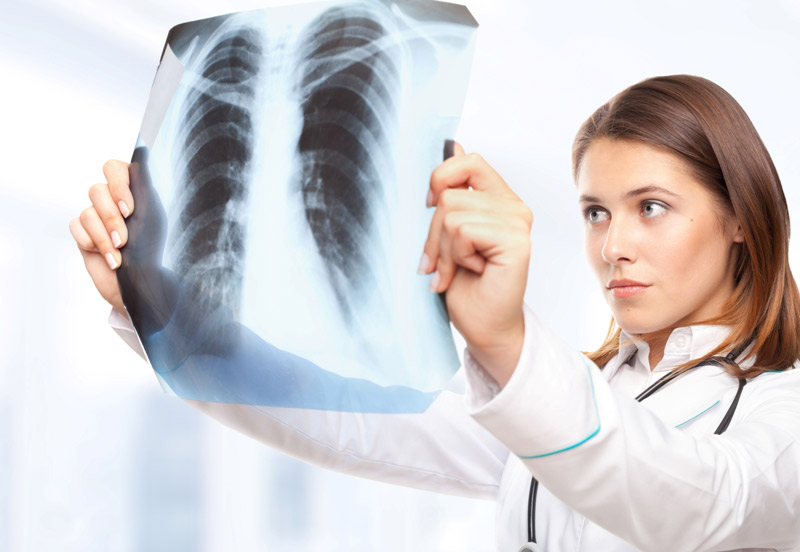 Рак легкого – наиболее часто встречающееся злокачественное новообразование. Развивается из бронхов, бронхиол и легочных альвеол. У мужчин занимает первое место среди других опухолей.В группе риска находятся:-курильщики,-работники с вредными условиями труда,-больные туберкулезом легких.Начальная стадия заболевания почти бессимптомная, с течением болезни жалобы усиливаются, а в поздних стадиях становятся нестерпимыми. Симптомами злокачественного новообразования могут быть: 1. Одышка и приступообразный кашель, порой длительный, изнурительный.2. Боль в груди, отдающая в шею, спину, плечи, которая усиливается при кашле.3. Отделение мокроты с прожилками крови или даже сгустками.4. Резкая потеря веса.Насторожить должны косвенные признаки тяжелого заболевания: слабость, апатия, пассивность, повышение температуры до субфебрильных цифр. Основу первичной профилактики рака легких составляют мероприятия, которые направлены на устранение внешних негативных факторов. Существуют специальные государственные программы, которые направлены на борьбу с загрязнением воздуха, улучшение условий труда на предприятиях с вредным производством.Важное первичное профилактическое мероприятие – пропаганда здорового образа жизни, в частности борьба с курением, правильное питание и дозированная физическая активность.Несложные, но действенные способы профилактики рака легких:Отказ от курения и нахождения в помещениях, где накурено.Использование различных методов   индивидуальной защиты (маски, респираторы) при работе на вредном производстве, контакте с асбестовой пылью, лаками, краской, вредными химическими веществами.Сбалансированное питание, употребление продуктов с природными антиоксидантами (фрукты, овощи, зелень).Регулярное проветривание помещений. Движение. Для поддержания здоровья следует каждый день совершать пешие прогулки по 30–40 минут в умеренном темпе – это поможет улучшить кровообращение, укрепить иммунитет, снизить уровень инсулина.Ежегодное обследование бронхо - легочной системы (флюорография, рентгенография, бронхоскопия). Лечить и держать под контролем хронические заболевания дыхательных путей.Помните! Рак, выявленный на ранних стадиях, излечим!Не упустите момент!ОГБУЗ "Центр общественного здоровья имедицинской профилактики города Старого Оскола"Отдел организации медицинской профилактикиЗаведующий отделом врач-методистМохова Ольга Ивановна